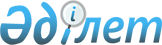 Об утверждении Правил перехода на лицензионный режим недропользования и Правил работы комиссии по переходу на лицензионный режим недропользованияПриказ Министра по инвестициям и развитию Республики Казахстан от 24 мая 2018 года № 379. Зарегистрирован в Министерстве юстиции Республики Казахстан 14 июня 2018 года № 17080.
      В соответствии с частью четвертой пункта 25 статьи 278 Кодекса Республики Казахстан "О недрах и недропользовании" и подпунктом 1) статьи 10 Закона Республики Казахстан "О государственных услугах" ПРИКАЗЫВАЮ:
      Сноска. Преамбула - в редакции приказа Министра индустрии и инфраструктурного развития РК от 14.06.2023 № 442 (вводится в действие по истечении шестидесяти календарных дней после дня его первого официального опубликования).


      1. Утвердить прилагаемые:
      1) Правила перехода на лицензионный режим недропользования согласно приложению 1 к настоящему приказу;
      2) Правила работы комиссии по переходу на лицензионный режим недропользования согласно приложению 2 к настоящему приказу.
      2. Департаменту недропользования Министерства по инвестициям и развитию Республики Казахстан в установленном законодательством порядке обеспечить:
      1) государственную регистрацию настоящего приказа в Министерстве юстиции Республики Казахстан;
      2) в течение десяти календарных дней со дня государственной регистрации настоящего приказа направление его копии на бумажном носителе и в электронной форме на казахском и русском языках в Республиканское государственное предприятие на праве хозяйственного ведения "Республиканский центр правовой информации" для официального опубликования и включения в Эталонный контрольный банк нормативных правовых актов Республики Казахстан;
      3) размещение настоящего приказа на интернет-ресурсе Министерства по инвестициям и развитию Республики Казахстан;
      4) в течение десяти рабочих дней после государственной регистрации настоящего приказа в Министерстве юстиции Республики Казахстан представление в Юридический департамент Министерства по инвестициям и развитию Республики Казахстан сведений об исполнении мероприятий, согласно подпунктам 1), 2) и 3) настоящего пункта.
      3. Контроль за исполнением настоящего приказа возложить на курирующего вице-министра по инвестициям и развитию Республики Казахстан.
      4. Настоящий приказ вводится в действие с 29 июня 2018 года и подлежит официальному опубликованию. 
      "СОГЛАСОВАН"Министр финансовРеспублики Казахстан___________ Б. Султанов28 мая 2018 года
      "СОГЛАСОВАН"Министр национальной экономикиРеспублики Казахстан___________ Т. Сулейменов30 мая 2018 года
      "СОГЛАСОВАН"Министр энергетикиРеспублики Казахстан___________ К. Бозумбаев25 мая 2018 года Правила перехода на лицензионный режим недропользования
      Сноска. Правила - в редакции приказа Министра индустрии и инфраструктурного развития РК от 14.06.2023 № 442 (вводится в действие по истечении шестидесяти календарных дней после дня его первого официального опубликования). Глава 1. Общие положения
      1. Настоящие Правила перехода на лицензионный режим недропользования (далее – Правила) разработаны в соответствии с частью четвертой пункта 25 статьи 278 Кодекса Республики Казахстан "О недрах и недропользовании" (далее – Кодекс) и подпунктом 1) статьи 10 Закона Республики Казахстан "О государственных услугах" (далее – Закон) и определяют порядок оказания государственной услуги "Выдача лицензии в рамках перехода на лицензионный режим недропользования" (далее – государственная услуга).
      Особенности налогового учета при переоформлении права недропользования в соответствии с настоящим пунктом устанавливаются Кодексом Республики Казахстан "О налогах и других обязательных платежах в бюджет (Налоговый кодекс)".
      2. В настоящих Правилах используются следующие основные понятия:
      1) местный исполнительный орган - местный исполнительный орган области, города республиканского значения или столицы;
      2) уполномоченный орган по изучению недр – центральный исполнительный орган, реализующий государственную политику в области геологического изучения недр и использования пространства недр;
      3) контракт на недропользование – контракт на разведку, добычу, совмещенную разведку и добычу твердых полезных ископаемых (далее – ТПИ), за исключением урана, контракт на добычу общераспространенных полезных ископаемых (далее – ОПИ), заключенные до введения в действие Кодекса;
      4) лицензионный режим недропользования – правовой режим пользования недрами, установленный Кодексом на основе выданной лицензии на недропользования для проведения операций по разведке ТПИ, добычи ТПИ или добычи ОПИ;
      5) комиссия по контрактам на недропользование по ОПИ – комиссия по переходу на лицензионный режим недропользования обладателями права недропользования по контрактам на добычу ОПИ ископаемых создаваемая местным исполнительным органом;
      6) комиссия по контрактам на недропользование по ТПИ – комиссия по переходу на лицензионный режим недропользования обладателями права недропользования по контрактам на разведку, добычу и на совмещенную разведку и добычу ТПИ, за исключением урана, создаваемая компетентным органом.
      3. Переход на лицензионный режим недропользования (переоформление права недропользования) осуществляется путем выдачи лицензии на разведку ТПИ, лицензии на добычу ТПИ или лицензии на добычу ОПИ обладателям права недропользования взамен соответствующих контрактов на недропользование на основании решения соответствующих комиссий.
      Переоформление права недропользования по контракту на недропользование, предусматривающему проведение операций по разведке и (или) добыче ТПИ на обособленных между собой участках недр, осуществляется путем выдачи соответствующей лицензии на недропользование на каждый отдельный участок недр.
      4. При переоформлении права недропользования лицензия выдается на срок, не превышающий срок контракта на недропользование, взамен которого выдается лицензия.
      При переоформлении права недропользования по контракту на недропользование, предусматривающему два и более обособленных участков недр, лицензии выдаются на срок, не превышающий период недропользования на соответствующем участке недр.
      5. Переоформление права недропользования в соответствии с настоящими Правилами влечет прекращение контракта на недропользование со дня выдачи соответствующей (соответствующих) лицензии (лицензий) на недропользование.
      Соглашение о расторжении контракта на недропользование заключается в день выдачи лицензии (лицензий) на недропользование.
      6. Государственная услуга "Выдача лицензии в рамках перехода на лицензионный режим недропользования" (далее – государственная услуга) оказывается уполномоченном органом в области ТПИ (далее – услугодатель по ТПИ) по контрактам на разведку/добычу/совместную разведу и добычу ТПИ или местным исполнительным органом (далее – услугодатель по ОПИ) по контрактам на добычу ОПИ физическим и юридическим лицам являющимся недропользователями, обладающими правами недропользования по контракту на недропользование (далее – услугополучатель).
      7. Уполномоченный орган в области ТПИ в течение трех рабочих дней с даты утверждения или изменения подзаконного нормативного правового акта, определяющего порядок оказания государственной услуги, актуализируют информацию о порядке ее оказания и направляет в Единый контакт-центр. Глава 2. Порядок перехода на лицензионный режим недропользования при проведении разведки/ добычи/ совместной разведки и добычи ТПИ/добычи ОПИ
      8. Перечень основных требований к оказанию государственной услуги, включающий характеристику процесса, форму, содержание и результат оказания, основания для отказа в оказании государственной услуги, а также иные сведения с учетом особенностей оказания государственной услуги изложены в приложению 1 к настоящим Правилам (далее – Перечень). Параграф 1. Выдача лицензии в рамках перехода на лицензионный режим недропользования при проведении разведки/совместной разведки и добычи (в период разведки) ТПИ
      9. Услугополучатель, обладающий правом недропользования по контракту на разведку/совмещенную разведку и добычу (в период разведки) ТПИ подает посредством единой платформы недропользователей "Minerals.gov.kz" (далее – ЕПН "Minerals.gov.kz") либо предоставляет в канцелярию услугодателя по ТПИ заявление на переоформление права недропользования по форме согласно приложению 1 к Перечню и документы, указанные в пункте 8 Перечня настоящих Правил.
      10. Прием заявления и документов осуществляется в соответствии с графиком работы согласно пункту 7 Перечня к настоящим Правилам.
      При поступлении документов услугополучателя, указанных в пункте 8 Перечня настоящих Правил через ЕПН "Minerals.gov.kz" в день их поступления осуществляется их автоматический прием и регистрация в соответствии с графиком работы услугодателя.
      Подтверждением принятия заявления и приложенных документов через канцелярию является присвоение регистрационного номера заявления в канцелярии услугодателя по ТПИ.
      11. Услугодатель по ТПИ в течение 5 (пять) рабочих дней со дня регистрации заявления проверяет документы на предмет полноты в соответствии с подпунктом 1) пункта 8 Перечня к настоящим Правилам.
      При представлении услугополучателем неполного пакета документов, а также документов с истекшим сроком действия, услугодатель выдает мотивированный отказ в дальнейшем рассмотрении заявления по форме, согласно приложению 2 к настоящим Правилам.
      При представлении услугополучателем полного пакета документов услугодатель по ТПИ в течение 5 (пяти) рабочих дней со дня регистрации заявления и направляет копию заявления с приложенными документами уполномоченному органу по изучению недр.
      12. Уполномоченный орган по изучению недр рассматривает заявление на предмет соответствия территории участка (ов) разведки положениям статей 19, 25, 186 с учетом пункта 7 статьи 277 и части восьмой пункта 25 статьи 278 Кодекса и в течение 10 (десяти) рабочих дней с даты получения копии документов направляет уведомление по результатам рассмотрения услугодателю по ТПИ и услугополучателю.
      Если при рассмотрении заявления и прилагаемых к нему документов уполномоченный орган по изучению недр обнаружит, что заявленные блоки не могут быть в соответствии со статьями 25, 186 Кодекса включены в заявляемую территорию участка разведки вследствие их совмещения с территориями других участков недр, или полного совмещения с территориями, на которых не допускается проведение операций по недропользованию, в уведомлении указываются данные блоки, координаты и площадь территории, относящейся к другому участку недр или территории, где не допускается проведение операций по недропользованию.
      Если границы (блоки) заявленного участка разведки не соответствуют требованиям пункта 2 статьи 19 и статьи 186 Кодекса либо в заявление включены блоки, не относящиеся к контрактной территории услугополучателя, а также в случаях, предусмотренных пунктом 2 статьи 25 Кодекса, в уведомлении указываются выявленные несоответствия либо блоки, не относящиеся к контрактной территории услугополучателя либо обстоятельства, не допускающие предоставление в пользование участка недр.
      Услугополучатель в течение 10 (десяти) рабочих дней со дня получения уведомления уполномоченного органа по изучению недр устраняет выявленные несоответствия, о чем письменно в произвольной форме уведомляет уполномоченный орган по изучению недр и услугодателя по ТПИ с приложением подтверждающих документов либо письменно направляет свое возражение.
      При пропуске услугополучателем указанного срока уведомление уполномоченного органа по изучению недр является основанием для отказа в оказании государственной услуги.
      Уполномоченный орган по изучению недр в течение 10 (десяти) рабочих дней со дня получения указанного уведомления вновь рассматривает вопрос на предмет соответствия границ (блоков) территории участка разведки положениям Кодекса с учетом представленного им замечания и (или) возражения услугополучателя.
      По итогам рассмотрения вопроса о соответствии границ (блоков) территории участка разведки уполномоченный орган по изучению недр согласовывает данные границы, (блоки) территории участка разведки либо отказывает в согласовании, о чем письменно в произвольной форме уведомляет услугодателя по ТПИ и услугополучателя. Отказ в согласовании может быть обжалован услугополучателем в соответствии с законодательством Республики Казахстан.
      13. С учетом согласования границ (блоков) территории участка разведки для перехода на лицензионный режим недропользования и устраненных замечаний к заявлению и прилагаемым к нему документам услугодатель по ТПИ в течение 10 (десяти) рабочих дней вносит сформированные материалы по вопросу перехода на лицензионный режим недропользования на рассмотрение комиссии по контрактам на недропользование по ТПИ для принятия решения о переоформлении права недропользования.
      14. Комиссия по контрактам на недропользование по ТПИ созывается и рассматривает вопрос перехода на лицензионный режим недропользования в течение 15 (пятнадцати) рабочих дней со дня внесения соответствующих материалов.
      15. В ходе рассмотрения вопроса о переходе на лицензионный режим недропользования обсуждаются условия, подлежащие включению в лицензию на разведку ТПИ в соответствии со статьей 191 Кодекса, а также вопрос включения дополнительных обязательств с учетом особенностей, предусмотренных частью шестой пункта 25 статьи 278 Кодекса, исходя из обязательств недропользователя по соответствующему контракту.
      16. Решение о переоформлении права недропользования и выдаче лицензии на разведку ТПИ взамен контракта на разведку, контракта на совмещенную разведку и добычу (в период разведки) принимается при соблюдении следующих условий:
      1) заявление или прилагаемые к нему документы соответствуют требованиям, предусмотренным пунктами 9 и 10 настоящих Правил;
      2) к заявлению приложены документы, указанные в подпункте 1) пункта 8 Перечня по ТПИ;
      3) территория участка разведки в лицензии на разведку ТПИ, выдаваемой по итогам рассмотрения, соответствует требованиям пункта 2 статьи 19 Кодекса;
      4) блоки, включаемые в выдаваемую лицензию на разведку и определяющие территорию участка разведки, соответствуют требованиям статьи 186 Кодекса;
      5) комиссия по контрактам на недропользование по ТПИ услугодателя по ТПИ и заявитель определили все условия выдаваемой лицензии на разведку ТПИ, с учетом обязательств недропользователя по соответствующему контракту, а также особенностей, предусмотренных частью шестой пункта 25 статьи 278 Кодекса.
      17. Если по итогам рассмотрения заявления и (или) переговоров с заявителем часть участка недр по контракту на разведку ТПИ решением комиссии по контрактам на недропользование по ТПИ не включена в участок разведки выдаваемой лицензии на разведку, то в соответствии с частью шестой пункта 25 статьи 278 Кодекса условия выдаваемой лицензии подлежат дополнению обязательством недропользователя по ликвидации последствий недропользования на такой части участка недр со сроком надлежащего исполнения, не превышающим двух календарных лет со дня выдачи лицензии, и основанием отзыва лицензии при невыполнении данного обязательства в предусмотренный срок.
      18. Если рассматриваемая территория разведки составляет более двухсот блоков, заявитель и комиссия по контрактам на недропользование по ТПИ определяют число выдаваемых лицензий на разведку, каждая из которых включает не более двухсот блоков.
      19. Решение комиссии по контрактам на недропользование по ТПИ оформляется протоколом, подписываемым всеми присутствовавшими на заседании членами комиссии не позднее десяти рабочих дней со дня проведения заседания.
      При согласии услугополучателя с принятым решением протокол подписывается также услугополучателем или уполномоченным им лицом. Отказ заявителя или уполномоченного им лица от подписания протокола считается отказом от перехода на лицензионный режим.
      Включение в протокол условий перехода на лицензионный режим, не предусмотренных настоящими Правилами, не допускается.
      20. При принятии комиссией по контрактам на недропользование по ТПИ решения о переоформлении права недропользования услугодатель по ТПИ в течение пяти рабочих дней со дня подписания протокола направляет заявителю уведомление о необходимости представления услугодателю по ТПИ обеспечения исполнения обязательств по ликвидации последствий операций по разведке ТПИ в соответствии со статьями 55 и 198 Кодекса и подписанного с его стороны Соглашения о расторжении контракта.
      Надлежащее обеспечение исполнения обязательств по ликвидации последствий операций по разведке ТПИ в соответствии с Правилами представления и учета принятых государственным органом обеспечений исполнения обязательств по ликвидации последствий операций по недропользованию, утвержденными приказом Министра индустрии и инфраструктурного развития Республики Казахстан от 31 марта 2021 года № 144 (зарегистрирован в Реестре государственной регистрации нормативных правовых актов под № 22470), и подписанное услугополучателем Соглашение о расторжении контракта предоставляются услугодателю по ТПИ не позднее сорока рабочих дней со дня направления уведомления.
      21. Услугодатель по ТПИ в течение пяти рабочих дней со дня получения от услугополучателя подписанного им Соглашения о расторжении контракта заключает данное Соглашение и выдает заявителю лицензию на разведку ТПИ, содержащую условия, согласованные в соответствии с пунктом 18 настоящих Правил, вместе с его экземпляром Соглашения о расторжении контракта.
      22. При наличии основания для отказа в оказании государственной услуги по основаниям, указанным в пункте 9 Перечня по ТПИ услугодатель по ТПИ уведомляет заявителя о предварительном решении об отказе в оказании государственной услуги, а также времени и месте (способе) проведения заслушивания для возможности выразить заявителю позицию по предварительному решению.
      Уведомление о заслушивании направляется не менее чем за 3 (три) рабочих дня до завершения срока оказания государственной услуги. Заслушивание проводится не позднее двух рабочих дней со дня его получения уведомления. Параграф 2. Выдача лицензии в рамках перехода на лицензионный режим недропользования при проведении добычи/совместной разведки и добычи (в период добычи) ТПИ/ добычи ОПИ
      23. Услугополучатель, обладающий правом недропользования по контракту на разведку/совмещенную разведку и добычу (в период добычи) ТПИ/ добычу ОПИ предоставляет в канцелярию услугодателя по ТПИ/ ОПИ заявление на переоформление права недропользования по форме согласно приложению 2 к Перечню и документы, указанные в пункте 8 Перечня настоящих Правил.
      24. Прием заявления и документов осуществляется в соответствии с графиком работы согласно пункту 7 Перечня к настоящим Правилам.
      Подтверждением принятия заявления и приложенных документов является присвоение регистрационного номера заявления в канцелярии услугодателя по ТПИ/ ОПИ.
      25. Услугодатель по ТПИ/ ОПИ в течение 5 (пяти) рабочих дней со дня регистрации заявления проверяет документы на предмет полноты в соответствии с подпунктом 2) пункта 8 Перечня к настоящим Правилам.
      При представлении услугополучателем неполного пакета документов, а также документов с истекшим сроком действия, услугодатель по ТПИ/ ОПИ в течение срока, указанного в части первой настоящего пункта, направляет мотивированный отказ в дальнейшем рассмотрении заявления по форме, согласно приложению 2 к настоящим Правилам.
      26. При представлении услугополучателем полного пакета документов услугодатель по ТПИ/ ОПИ в течение 5 (пяти) рабочих дней со дня регистрации заявления и направляет копию заявления с приложенными документами уполномоченному органу по изучению недр/ территориальному подразделению уполномоченного органа по изучению недр.
      27. Уполномоченный орган по изучению недр/ территориальное подразделение уполномоченного органа по изучению недр рассматривает заявление на предмет соответствия границ участка (ов) добычи положениям статей 19, 25, 203, 209/234 (статья 234 применяется к контрактам по добыче ОПИ) с учетом пункта 7 статьи 277 и части восьмой пункта 25 статьи 278 Кодекса и в течение 10 (десяти) рабочих дней с даты получения копии документов направляет уведомление по результатам рассмотрения услугодателю по ТПИ/ ОПИ и услугополучателю.
      Если при рассмотрении заявления и прилагаемых к нему документов уполномоченный орган по изучению недр/ территориальное подразделение уполномоченного органа по изучению недр обнаружит, что часть территории заявленного участка добычи не подлежит в соответствии со статьями 25 и 203 Кодекса включению в заявляемую территорию участка добычи вследствие ее совмещения с территориями других участков недр по твердым и общераспространенным полезным ископаемым, использования пространства недр, добычи углеводородов без согласия недропользователя или полного совмещения с территориями, на которых не допускается проведение операций по недропользованию в уведомлении указываются координаты и площадь территории, относящейся к другому участку недр или на которой не допускается проведение операций по недропользованию.
      Если внешние и внутренние границы заявленного участка добычи не соответствуют требованиям статьи 209/ 234 (статья 234 применяется к контрактам по добыче ОПИ) Кодекса, в уведомлении указываются выявленные несоответствия и рекомендации о способах их устранения.
      Услугополучатель в течение 10 (десяти) рабочих дней со дня получения уведомления уполномоченного органа по изучению недр/ территориального подразделения уполномоченного органа по изучению недр устраняет выявленные несоответствия, о чем письменно в произвольной форме уведомляет уполномоченный орган по изучению недр и услугодателя по ТПИ/ ОПИ с приложением подтверждающих документов либо письменно направляет свое возражение.
      При пропуске услугополучателем указанного срока уведомление уполномоченного органа по изучению недр/ территориального подразделения уполномоченного органа по изучению недр является основанием для отказа в оказании государственной услуги.
      Уполномоченный орган по изучению недр/ территориальное подразделение уполномоченного органа по изучению недр в течение 10 (десяти) рабочих дней со дня получения указанного уведомления вновь рассматривает вопрос на предмет соответствия границ (блоков) территории участка добычи положениям Кодекса с учетом представленного им замечания и (или) возражения услугополучателя.
      По итогам рассмотрения вопроса о соответствии границ (блоков) территории участка добычи уполномоченный орган по изучению недр/ территориальное подразделение уполномоченного органа по изучению недр согласовывает данные границы либо отказывает в согласовании, о чем письменно в произвольной форме уведомляет услугодателя по ТПИ/ ОПИ и услугополучателя. Отказ в согласовании может быть обжалован услугополучателем в соответствии с законодательством Республики Казахстан.
      28. С учетом согласования границ (блоков) территории участка добычи для перехода на лицензионный режим недропользования и устраненных замечаний к заявлению и прилагаемым к нему документам услугодатель по ТПИ/ ОПИ в течение 10 (десяти) рабочих дней вносит сформированные материалы по вопросу перехода на лицензионный режим недропользования на рассмотрение комиссии по контрактам на недропользование по ТПИ/ ОПИ для принятия решения о переоформлении права недропользования.
      29. Комиссия по контрактам на недропользование по ТПИ/ ОПИ созывается и рассматривает вопрос перехода на лицензионный режим недропользования в течение 15 (пятнадцати) рабочих дней со дня внесения соответствующих материалов.
      30. В ходе рассмотрения вопроса о переходе на лицензионный режим недропользования обсуждаются условия, подлежащие включению в лицензию на добычу ТПИ в соответствии со статьей 208 Кодекса/ на добычу ОПИ в соответствии со статьей 233 Кодекса, а также вопрос включения дополнительных обязательств с учетом особенностей, предусмотренных частью шестой пункта 25 статьи 278 Кодекса, исходя из обязательств недропользователя по соответствующему контракту.
      31. Решение о переоформлении права недропользования и выдаче лицензии на добычу ТПИ/ ОПИ взамен контракта на добычу ТПИ/ ОПИ, совмещенную разведку и добычу ТПИ (в период добычи), принимается при соблюдении следующих условий:
      1) заявление или прилагаемые к нему документы соответствуют требованиям, предусмотренными пунктами 23 и 24 настоящих Правил;
      2) к заявлению приложены документы, требуемые подпунктом 2) пункта 8 Перечня;
      3) территория участка добычи по ТПИ/ОПИ по выдаваемой лицензии на добычу ТПИ/ ОПИ, сформированная по итогам рассмотрения и переговоров, не относится к территориям участков недр, предусмотренных пунктом 2 статьи 203 Кодекса и пункта 4 статьи 232 Кодекса (пункт 4 статья 232 применяется контрактам на добычу ОПИ);
      4) границы территории участка добычи по выдаваемой лицензии на добычу ТПИ/ ОПИ, сформированные по итогам рассмотрения и переговоров, соответствуют требованиям пункта 3 статьи 19 и статьи 209/ 234 (статья 234 применяется к контрактам по добыче ОПИ) Кодекса;
      5) комиссия по контрактам на недропользование по ТПИ/ ОПИ и услугополучатель определили все условия выдаваемой лицензии на разведку ТПИ/ ОПИ, с учетом обязательств недропользователя по соответствующему контракту, а также особенностей, предусмотренных частью шестой пункта 25 статьи 278 Кодекса.
      32. Если по итогам рассмотрения заявления и (или) переговоров с услугополучателем часть участка недр по контракту на добычу ТПИ/ ОПИ, совместную разведку и добычу (в период добычу) ТПИ решением комиссии по контрактам на недропользование по ТПИ/ ОПИ не включена в участок добычи выдаваемой лицензии на добычу ТПИ/ ОПИ, то в соответствии с частью шестой пункта 25 статьи 278 Кодекса условия выдаваемой лицензии подлежат дополнению обязательством недропользователя по ликвидации последствий недропользования на такой части участка недр со сроком надлежащего исполнения, не превышающим двух календарных лет со дня выдачи лицензии, и основанием отзыва при невыполнении данного обязательства в предусмотренный срок.
      33. Если условием предоставления права недропользования или продления срока действия контракта на добычу (периода добычи по контракту на совмещенную разведку и добычу) ТПИ, по которому рассматривается переход на лицензионный режим, установлено обязательство: по созданию недропользователем или его дочерней организацией, или совместным предприятием перерабатывающих производств; по модернизации либо реконструкции действующих добывающих производств недропользователя; по модернизации либо реконструкции действующих перерабатывающих производств; по поставкам добываемого полезного ископаемого для переработки на перерабатывающие предприятия (производства), расположенные на территории Республики Казахстан; по обеспечению реализации недропользователем или его дочерней организацией, или совместным предприятием инвестиционного проекта или проекта, направленного на социально-экономическое развитие региона, вопрос о включении данного обязательства в выдаваемую лицензию в качестве дополнительного в соответствии с частью шестой пункта 25 статьи 278 Кодекса подлежит рассмотрению комиссией по контрактам на недропользование по ТПИ.
      34. Решение комиссии по контрактам на недропользование по ТПИ/ ОПИ оформляется протоколом, подписываемым всеми присутствовавшими на заседании членами комиссии не позднее десяти рабочих дней со дня проведения заседания.
      Включение в протокол условий перехода на лицензионный режим, не предусмотренных настоящими Правилами, не допускается.
      При согласии услугополучателя с принятым решением протокол подписывается также услугополучателем или уполномоченным им лицом. Отказ услугополучателя или уполномоченного им лица от подписания протокола считается отказом от перехода на лицензионный режим.
      35. При принятии комиссией по контрактам на недропользование по ТПИ/ ОПИ решения о переоформлении права недропользования на разведку ТПИ услугодатель по ТПИ/ ОПИ в течение пяти рабочих дней со дня подписания протокола направляет услугополучателю уведомление о необходимости представления услугодателю по ТПИ/ ОПИ подписанного с его стороны Соглашения о расторжении контракта по форме согласно приложению 3 настоящих Правил, соответствующего экологического разрешения на операции по добыче, описанные в плане горных работ, проведения экспертиз и согласований плана горных работ и плана ликвидации, предусмотренных соответственно статьями 216 и 217 Кодекса.
      Подписанное услугополучателем Соглашение о расторжении контракта, согласования, положительные заключения экспертиз и копии соответствующего экологического разрешения на операции по добыче, описанные в плане горных работ предоставляются услугополучателем не позднее одного года со дня уведомления, предусмотренного частью первой настоящего пункта.
      При необходимости продления указанного срока услугополучатель обращается услугодателю по ТПИ/ ОПИ с обоснованием такого продления. Услугодатель по ТПИ/ ОПИ продлевает данный срок на период не более одного года со дня истечения годичного срока.
      Пропуск услугополучателем указанного срока прекращает процедуру перехода на лицензионный режим недропользования. В этом случае повторное заявление о переоформлении права недропользования подается не ранее чем через три месяца.
      36. После представления услугополучателем подписанного услугополучателем Соглашения о расторжении контракта, согласований, положительных заключений экспертиз и копии соответствующего экологического разрешения на операции по добыче, описанные в плане горных работ в предусмотренный срок, услугодатель по ТПИ/ ОПИ в течение пяти рабочих дней заключает Соглашение о расторжении контракта и выдает заявителю лицензию на добычу ТПИ/ ОПИ, содержащую условия, согласованные в соответствии с пунктами 32 и 33 настоящих Правил, вместе с его экземпляром Соглашения о расторжении контракта.
      37. Недропользователь, получивший лицензию на добычу ТПИ/ ОПИ в результате переоформления права недропользования, продолжает проведение операций по добыче ТПИ/ ОПИ на участке добычи при условии представления обеспечения исполнения обязательств по ликвидации последствий вышеуказанных операций в уполномоченный орган в области ТПИ/ ОПИ в соответствии со статьями 55 и 219 Кодекса.
      38. При выявлении основания для отказа в оказании государственной услуги по основаниям, указанным в пункте 9 Перечня услугодатель по ТПИ/ ОПИ уведомляет заявителя о предварительном решении об отказе в оказании государственной услуги, а также времени и месте (способе) проведения заслушивания для возможности выразить заявителю позицию по предварительному решению.
      Уведомление о заслушивании направляется не менее чем за 3 (три) рабочих дня до завершения срока оказания государственной услуги. Заслушивание проводится не позднее двух рабочих дней со дня его получения уведомления. Параграф 3. Выдача лицензии в рамках перехода на лицензионный режим недропользования при проведении совместной разведки и добычи ТПИ
      39. Услугополучатель, обладающий правом недропользования по контракту на совмещенную разведку и добычу ТПИ предоставляет в канцелярию услугодателя по ТПИ заявление на переоформление права недропользования по форме согласно приложению 3 к Перечню и документы, указанные в пункте 8 Перечня настоящих Правил.
      40. Прием заявления и документов осуществляется в соответствии с графиком работы согласно пункту 7 Перечня к настоящим Правилам.
      Подтверждением принятия заявления и приложенных документов является присвоение регистрационного номера заявления в канцелярии услугодателя по ТПИ.
      41. При представлении услугополучателем неполного пакета документов, а также документов с истекшим сроком действия, услугодатель выдает мотивированный отказ в дальнейшем рассмотрении заявления по форме, согласно приложению 2 к настоящим Правилам.
      42. Заявление и документы указаны в подпункте 3) пункта 8 Перечня настоящих Правил.
      43. Порядок и сроки рассмотрения заявления и прилагаемых к нему документов, согласования государственными органами территорий участка (участков) разведки и участка (участков) добычи ТПИ по лицензиям, формирования услугополучателем материалов по вопросу перехода на лицензионный режим недропользования для рассмотрения комиссией по контрактам на недропользование по ТПИ, принятия решения комиссией по контрактам на недропользование по ТПИ о переоформлении права недропользования и выдачи лицензии (лицензий) на разведку и лицензии (лицензий) на добычу ТПИ взамен контракта на совмещенную разведку и добычу ТПИ определяются по правилам пунктов 11, Параграфа 2 настоящих Правил с учетом следующего:
      1) уполномоченный орган по изучению недр рассматривает заявление на предмет соответствия заявленных границ (блоков) территории участка разведки положениям статей 19, 25, 186 с учетом пункта 7 статьи 277 и части восьмой пункта 25 статьи 278 Кодекса с соблюдением частей второй и третьей пункта 12 настоящих Правил;
      2) комиссия по контрактам на недропользование по ТПИ принимает решение о переоформлении права недропользования и выдаче лицензий на разведку и добычу ТПИ одновременно по всем условиям и участкам недр контракта на совмещенную разведку и добычу при соблюдении условий пункта 18 настоящих правил – в части выдачи лицензии (лицензий) на разведку ТПИ, и пункта 34 настоящих Правил – в части выдачи лицензии (лицензий) на добычу ТПИ;
      3) в ходе рассмотрения вопроса о переходе на лицензионный режим недропользования в части участка (участков) недр, определенного геологическим (геологическими) отводом (отводами)) определяются условия, подлежащие включению в лицензию (лицензии) на разведку ТПИ в соответствии со статьей 191 Кодекса, с учетом особенностей, предусмотренных частью шестой пункта 25 статьи 278 Кодекса;
      4) лицензия (лицензии) на разведку ТПИ и лицензия (лицензии) на добычу ТПИ подлежат выдаче, а Соглашение о расторжении контракта на совмещенную разведку и добычу, взамен которого выдаются указанные лицензии – заключению услугодателем по ТПИ одновременно, при условии предоставления надлежащего обеспечения исполнения обязательств по ликвидации последствий операций по разведке ТПИ не позднее сорока рабочих дней со дня направления уведомления о предоставлении такого обеспечения.
      44. Недропользователь, получивший лицензии (лицензии) на добычу ТПИ в результате переоформления права недропользования, продолжает проведение операций по добыче ТПИ в соответствии с выданными лицензиями при условии представления обеспечения исполнения обязательств по ликвидации последствий вышеуказанных операций в соответствии со статьями 55 и 219 Кодекса.
      45. При выявлении основания для отказа в оказании государственной услуги по основаниям, указанным в пункте 9 Перечня услугодатель по ТПИ уведомляет заявителя о предварительном решении об отказе в оказании государственной услуги, а также времени и месте (способе) проведения заслушивания для возможности выразить заявителю позицию по предварительному решению.
      Уведомление о заслушивании направляется не менее чем за 3 (три) рабочих дня до завершения срока оказания государственной услуги. Заслушивание проводится не позднее двух рабочих дней со дня его получения уведомления. Глава 3. Порядок обжалования решений, действий (бездействий) услугодателя и (или) его должностных лиц по вопросам оказания государственной услуги
      46. Рассмотрение жалобы по вопросам оказания государственных услуг производится вышестоящим административным органом, должностным лицом, уполномоченным органом по оценке и контролю за качеством оказания государственных услуг (далее – орган, рассматривающий жалобу).
      Жалоба подается услугодателю, должностному лицу, чье решение, действие (бездействие) обжалуются.
      Услугодатель, должностное лицо, чье решение, действие (бездействие) обжалуются, не позднее 3 (трех) рабочих дней со дня поступления жалобы направляют ее и административное дело в орган, рассматривающий жалобу.
      При этом услугодатель, должностное лицо, чье решение, действие (бездействие) обжалуются, вправе не направлять жалобу в орган, рассматривающий жалобу, если он в течение 3 (трех) рабочих дней примет благоприятное решение, совершит административное действие, полностью удовлетворяющее требования, указанные в жалобе.
      Жалоба услугополучателя, поступившая в адрес услугодателя, в соответствии с пунктом 2 статьи 25 Закона подлежит рассмотрению в течение 5 (пяти) рабочих дней со дня ее регистрации.
      Жалоба услугополучателя, поступившая в адрес уполномоченного органа по оценке и контролю за качеством оказания государственных услуг, подлежит рассмотрению в течение 15 (пятнадцати) рабочих дней со дня ее регистрации.
      47. Если иное не предусмотрено законом, обращение в суд допускается после обжалования в досудебном порядке согласно пункту 5 статьи 91 Административного процедурно–процессуального кодекса Республики Казахстан. Перечень основных требований к оказанию государственной услуги
"Выдача лицензии в рамках перехода на лицензионный режим недропользования" Заявление на переоформление права недропользования по контракту на разведку/ совмещенную разведку и добычу (в период разведки) твердых полезных ископаемых
      "__" _________20__ года
      Прошу переоформить право недропользованияпо _____________________________________________________________________________________________________________________________________________(регистрационный номер контракта, наименование контракта, вид твердых полезныхископаемых) и выдать лицензию на разведку твердых полезных ископаемых.
      1. Сведения о заявителе:для физических лиц – фамилию, имя и отчество (при его наличии) заявителя, местожительства, гражданство, номер и дата выдачи документа, удостоверяющего личностьзаявителя;для юридических лиц – наименование заявителя, место нахождения, сведенияо государственной регистрации в качестве юридического лица (выписка из торговогореестра или другой легализованный либо апостилированный документ,удостоверяющий, что заявитель является юридическим лицом по законодательствуиностранного государства), сведения о руководителях;
      2. Дата заключения и номер контракта на недропользование;
      3. Индивидуальный код блока (индивидуальные коды блоков), относящийсяк контрактной территории.* Если заявление содержит два и более блоков, каждый блок имеет общую сторонухотя бы с одним другим блоком, указанным в заявлении.Заявитель:_________________________________________________________________________(фамилия, имя и отчество (при его наличии), должность и подпись уполномоченноголица; в случае подачи заявления представителем, прикладывается надлежащеоформленный документ, удостоверяющий полномочия)место печати (при наличии)Подпись: ___________________Дата заполнения: "__" __________ 20__ года Заявление на переоформление права недропользования по контракту на добычу/
совмещенную разведку и добычу (в период добычи) твердых полезных ископаемых/
добычу общераспространенных полезных ископаемых
      "__" _________20__ года
      Прошу переоформить право недропользованияпо _________________________________________________________________________________________________________________________________________(регистрационный номер контракта, наименование контракта, вид твердых полезныхископаемых) и выдать лицензию на добычу твердых полезных ископаемых/ добычуобщераспространенных полезных ископаемых.
      1. Сведения о заявителе:для физических лиц – фамилию, имя и отчество (при его наличии) заявителя, местожительства, гражданство, номер и дата выдачи документа, удостоверяющего личностьзаявителя;для юридических лиц – наименование заявителя, место нахождения, сведенияо государственной регистрации в качестве юридического лица (выписка из торговогореестра или другой легализованный либо апостилированный документ,удостоверяющий, что заявитель является юридическим лицом по законодательствуиностранного государства), сведения о руководителях;
      2. Дата заключения и номер контракта на недропользование;_______________________________________________________________________
      3. Географические координаты угловых точек и площадь территории, полностьювмещающей контрактную территорию и прилегающую к ней непосредственно либона расстоянии не более одного километра территорию размещения объектовтехногенных минеральных образований горнодобывающего и (или) горно-обогатительного производств, возникших в результате добычи (при наличии)._______________________________________________________________________Заявитель:_______________________________________________________________________(фамилия, имя и отчество (при его наличии), должность и подпись уполномоченноголица; в случае подачи заявления представителем, прикладывается надлежащеоформленный документ, удостоверяющий полномочия)место печати (при наличии)Подпись: __________________Дата заполнения: "__" __________ 20__ года Заявление на переоформление права недропользования по контракту на совмещенную разведку и добычу твердых полезных ископаемых
      "__" _________20__ года
      Прошу переоформить право недропользованияпо ______________________________________________________________________(регистрационный номер контракта, наименование контракта, вид твердых полезныхископаемых) и выдать лицензию (лицензии) на разведку и лицензию (лицензии)добычу твердых полезных ископаемых.
      1. Сведения о заявителе:для физических лиц – фамилию, имя и отчество (при его наличии) заявителя, местожительства, гражданство, номер и дата выдачи документа, удостоверяющего личностьзаявителя;для юридических лиц – наименование заявителя, место нахождения, сведенияо государственной регистрации в качестве юридического лица (выписка из торговогореестра или другой легализованный либо апостилированный документ,удостоверяющий, что заявитель является юридическим лицом по законодательствуиностранного государства), сведения о руководителях;
      2. Дата заключения и номер контракта на недропользование.
      3. Индивидуальный код блока (индивидуальные коды блоков), относящийсяк контрактной территории.* Если заявление содержит два и более блоков, каждый блок имеет общую сторонухотя бы с одним другим блоком, указанным в заявлении (по геологическому отводу).Географические координаты угловых точек и площадь территории, полностьювмещающей контрактную территорию и прилегающую к ней непосредственно либона расстоянии не более одного километра территорию размещения объектовтехногенных минеральных образований горнодобывающего и (или) горно-обогатительного производств, возникших в результате добычи (при наличии)(по горному отводу).Заявитель:_________________________________________________________________________(фамилия, имя и отчество (при его наличии), должность и подпись уполномоченного лица;в случае подачи заявления представителем, прикладывается надлежаще оформленныйдокумент, удостоверяющий полномочия)место печати (при наличии)Подпись: __________________Дата заполнения: "__" __________ 20__ года Мотивированный отказ в приеме заявления
      ________________________________________________________________________,(центральный государственный орган, местные исполнительные органы областей,городов республиканского значения)рассмотрев Ваше заявление от "__" ______ 20 __года №_______, сообщает___________________________________________________________________________________________________________________________________________________________________________________________ (причина отказа)(Должность подписывающего) (Фамилия, Имя, Отчество (при его наличии) подписывающего) Соглашение о расторжении контракта на недропользование
      Соглашение о расторжении ______________________________________________________________________________________________________________________(полное наименование контракта на недропользование, включая вид операций и видполезного ископаемого, регистрационный номер и дату)между Республикой Казахстан, от имени которой действует_______________________________________________________________________(название государственного органа)и______________________________________________________________________(полностью фамилия, имя и отчество (при его наличии) физического лица/полноенаименование юридического лица) (далее – Недропользователь)далее совместно именуемые Стороны.Настоящее Соглашение о расторжении______________________________________________________________________________________________________________________________________________(полное наименование контракта на недропользование, включая вид операций,регистрационный номер и дату)_______________________________________________________________________(указать вид полезного ископаемого) (далее – Контракт на недропользование)подписано Сторонами "____" _____________ 20___ года (далее – Соглашение)на основании протокола комиссии_________________________________________________________________________________________________________ № ___ от ______________20__ г.(название государственного органа)
      Принимая во внимание, что:
      1) Недропользователь обладает правом недропользования по Контракту на недропользование;
      2) Республика Казахстан является стороной Контракта на недропользование,от имени которой действует ___________________________________________;(название государственного органа)
      3) принят и введен в действие Кодекс Республики Казахстан "О недрахи недропользовании";
      4) Недропользователь обратился в ______________________________________(название государственного органа)с заявлением на переоформление права недропользования в соответствиис пунктом 25 статьи 278 Кодекса;
      5) _________________________________________, принял решение рассмотреть(название государственного органа) вопрос условий переоформления праванедропользования на комиссии;
      6) комиссией __________________________________________________________(название государственного органа)принято решение переоформить право недропользования по Контрактуна недропользование и рекомендовать ____________________________________(название государственного органа)выдать Недропользователю лицензию/лицензии на______________________________________________________________________(указать лицензию/лицензии на разведку твердых полезных ископаемых,лицензию/лицензии на добычу твердых полезных ископаемых илилицензию/лицензии на добычу общераспространенных полезных ископаемых,ее/их дату и номер/номера в реестре выданных лицензий)(далее – Лицензия/Лицензии на недропользование) взамен Контрактана недропользование (номер и дата протокола комиссии)_____________________________________ и Недропользователь договариваются(название государственного органа)о нижеследующем:
      1. По взаимному согласию расторгнуть Контракт на недропользованиев день заключения настоящего Соглашения.
      2. Стороны подтверждают, что не имеют и не будут иметь друг к другу претензийпо условиям Контракта на недропользование.
      3. После заключения Соглашения отношения по условиям недропользованиямежду Сторонами регулируются законодательством Республики Казахстани Лицензией/Лицензиями на недропользование, выданной/выданнымиНедропользователю взамен расторгаемого Контракта на недропользование.
      4. Применимым правом к настоящему Соглашению является право Республики Казахстан.
      5. Споры, связанные с настоящим Соглашением, подлежат разрешениюв соответствии с законодательством Республики Казахстан.
      6. Соглашение составлено на казахском и русском языках по одному экземплярудля каждой из Сторон, все экземпляры идентичны.
      7. В случае возникновения разногласий или споров при уяснении содержанияи толковании Соглашения вариант текста на ________________________ языке(указать казахский или русский язык) имеет преимущественную силу.
      8. Настоящее Соглашение заключено ______(дня), ______(месяца) 20 ___ годав городе _______ (Республика Казахстан), уполномоченными представителями Сторон.
      9. Юридические адреса и подписи Сторон. Правила работы комиссии по переходу на лицензионный режим недропользования
      Сноска. Правила - в редакции приказа Министра индустрии и инфраструктурного развития РК от 14.06.2023 № 442 (вводится в действие по истечении шестидесяти календарных дней после дня его первого официального опубликования). Глава 1. Общие положения
      1. Настоящие Правила работы комиссии по переходу на лицензионный режим недропользования (далее – Правила) разработаны в соответствии с частью четвертой пункта 25 статьи 278 Кодекса и определяют порядок работы комиссии по переходу на лицензионный режим недропользования по твердым полезным ископаемым, за исключением урана (далее – комиссия по ТПИ) и комиссии по переходу на лицензионный режим недропользования по общераспространенным полезным ископаемым (далее – комиссия по ОПИ).
      2. Основной целью деятельности комиссии по ТПИ и комиссии по ОПИ является рассмотрение вопросов перехода на лицензионный режим недропользования по контрактам на недропользование по твердым полезным ископаемым и на добычу общераспространенных полезных ископаемых соответственно.
      3. Положение и состав комиссии по ТПИ и комиссии по ОПИ утверждаются в соответствии с частями второй и третьей пункта 25 статьи 278 Кодекса. Глава 2. Порядок работы комиссии по ТПИ
      4. Задачами комиссии по ТПИ являются:
      1) рассмотрение заявлений недропользователей, проводящих разведку, добычу и совмещенную разведку и добычу твердых полезных ископаемых, по контрактам на недропользование, заключенным до введения в действие Кодекса (далее – Заявители), на переход на лицензионный режим недропользования и переоформление права недропользования на лицензию на разведку и (или) лицензию на добычу твердых полезных ископаемых;
      2) определение условий перехода на лицензионный режим недропользования по рассмотренным заявлениям с учетом обязательств недропользователя по соответствующему контракту.
      5. Комиссия по ТПИ:
      1) приглашает на заседания комиссии по ТПИ и заслушивает Заявителей;
      2) рассматривает заявления, прилагаемые к нему документы и информацию, представляемые Заявителями, запрашивает и получает от них дополнительные материалы по обязательствам недропользователя в рамках соответствующего контракта, необходимые для принятия решения о переходе на лицензионный режим недропользования;
      3) запрашивает и получает от государственных органов, структурных подразделений Министерства индустрии и инфраструктурного развития Республики Казахстан (далее – компетентный орган), должностных лиц, организаций и граждан информацию, необходимую для осуществления задач комиссии по ТПИ посредством уведомлений, составляемых в письменной форме и направляемых почтой и (или) с использованием средств связи, обеспечивающих фиксирование уведомления;
      4) взаимодействует с центральными исполнительными и другими государственными органами, организациями, а также привлекает к работе специалистов и экспертов для реализации задач комиссии по ТПИ.
      6. Комиссию по ТПИ возглавляет председатель, являющийся руководителем компетентного органа. Во время отсутствия председателя его функции выполняет заместитель председателя, являющийся курирующим заместителем руководителя компетентного органа.
      7. Помимо иных членов комиссии по ТПИ ее состав включает представителя центрального уполномоченного органа по бюджетному планированию, центрального уполномоченного органа по исполнению бюджета, уполномоченного органа в области охраны окружающей среды и Министерства юстиции Республики Казахстан.
      8. Председатель комиссии по ТПИ руководит деятельностью комиссии по ТПИ, планирует ее работу, утверждает повестку заседания, осуществляет общий контроль над реализацией решений комиссии по ТПИ. Во время отсутствия председателя его функции выполняет заместитель.
      9. Секретарь комиссии по ТПИ:
      1) формирует повестку дня заседания комиссии по ТПИ;
      2) обеспечивает подготовку соответствующих документов, материалов к заседанию комиссии по ТПИ;
      3) составляет протокол заседания комиссии по ТПИ.
      10. Рабочим органом комиссии по ТПИ (далее – рабочий орган) является Департамент недропользования по твердым полезным ископаемым Министерства индустрии и инфраструктурного развития Республики Казахстан.
      11. Заявление недропользователя и материалы, необходимые для определения индивидуальных условий перехода на лицензионный режим недропользования вносятся на рассмотрение комиссии по ТПИ компетентным органом. Комиссии по ТПИ созываются в течение 5 (пяти) рабочих дней со дня внесения компетентным органом соответствующих материалов и считаются правомочными, если на них присутствовали не менее двух третей от общего числа членов комиссии по ТПИ.
      12. Решения комиссии по ТПИ принимаются большинством голосов от общего числа присутствующих членов. Члены комиссии по ТПИ обладают равными голосами при принятии решений. В случае равенства голосов, принятым считается решение, за которое проголосовал председатель комиссии по ТПИ, а в его отсутствие – заместитель председателя.
      13. По результатам заседания комиссии по ТПИ составляется протокол, который подписывается всеми присутствующими членами комиссии по ТПИ, а также Заявителем или его уполномоченным представителем при согласии с принятым решением. Текст протокола составляется и подписывается на казахском и русском языках по одному экземпляру для каждой сторон.
      14. Организация деятельности комиссии по ТПИ, сбор и хранение материалов осуществляется рабочим органом.
      15. Комиссия по ТПИ прекращает свою деятельность на основании приказа Министра индустрии и инфраструктурного развития Республики Казахстан. Глава 3. Порядок работы комиссии по ОПИ
      16. Задачами комиссии по ОПИ являются:
      1) рассмотрение заявлений недропользователей, проводящих добычу общераспространенных полезных ископаемых, по контрактам на недропользование, заключенным до введения в действие Кодекса (далее – Заявители), на переход на лицензионный режим недропользования и переоформление права недропользования на лицензию на добычу общераспространенных полезных ископаемых;
      2) определение условий перехода на лицензионный режим недропользования по рассмотренным заявлениям с учетом обязательств недропользователя по соответствующему контракту.
      17. Комиссия по ОПИ:
      1) приглашает на заседания комиссии по ОПИ и заслушивать Заявителей;
      2) рассматривает заявления, прилагаемые к нему документы и информацию, представляемые Заявителями, запрашивает и получает от них дополнительные материалы по обязательствам недропользователя в рамках соответствующего контракта, необходимые для принятия решения о переходе на лицензионный режим недропользования;
      3) запрашивает и получает от государственных органов, должностных лиц, организаций и граждан информацию, необходимую для осуществления задач комиссии по ОПИ посредством уведомлений, составляемых в письменной форме и направляемых почтой и (или) с использованием средств связи, обеспечивающих фиксирование уведомления;
      4) взаимодействует с центральными и местными исполнительными и другими государственными органами, организациями, а также привлекает к работе специалистов и экспертов для реализации задач комиссии по ОПИ.
      18. Комиссию по ОПИ возглавляет председатель, являющийся руководителем местного исполнительного органа области, города республиканского значения, столицы. Во время отсутствия председателя его функции выполняет заместитель председателя, являющийся курирующим заместителем руководителя местного исполнительного органа области, города республиканского значения, столицы.
      19. Помимо иных членов комиссии по ОПИ ее состав включает представителя местного уполномоченного органа по исполнению бюджета, территориального органа уполномоченного органа в области охраны окружающей среды и территориального органа Министерства юстиции Республики Казахстан.
      20. Председатель комиссии по ОПИ руководит деятельностью комиссии по ОПИ, планирует ее работу, утверждает повестку заседания, осуществляет общий контроль над реализацией решений комиссии по ОПИ. Во время отсутствия председателя его функции выполняет заместитель.
      21. Секретарь комиссии по ОПИ:
      1) формирует повестку дня заседания комиссии по ОПИ; 
      2) обеспечивает подготовку соответствующих документов, материалов к заседанию комиссии по ОПИ;
      3) составляет протокол заседания комиссии по ОПИ.
      22. Рабочим органом комиссии по ОПИ (далее – рабочий орган) является соответствующий уполномоченный орган области, города республиканского значения, столицы, осуществляющее руководство в сфере недропользования.
      23. Заявление недропользователя и материалы, необходимые для определения индивидуальных условий перехода на лицензионный режим недропользования вносятся на рассмотрение комиссии по ОПИ рабочим органом. Комиссии по ОПИ созываются в течение 5 (пяти) рабочих дней со дня внесения рабочим органом соответствующих материалов, и считаются правомочными, если на них присутствовали не менее двух третей от общего числа членов комиссии по ОПИ.
      24. Решения комиссии по ОПИ принимаются большинством голосов от общего числа присутствующих членов. Члены комиссии по ОПИ обладают равными голосами при принятии решений. В случае равенства голосов, принятым считается решение, за которое проголосовал председатель комиссии по ОПИ, а в его отсутствие – заместитель председателя. 
      25. По результатам заседания комиссии по ОПИ составляется протокол, который подписывается всеми присутствующими членами комиссии по ОПИ, а также Заявителем или его уполномоченным представителем при согласии с принятым решением. Текст протокола составляется и подписывается на казахском и русском языках по одному экземпляру для каждой сторон.
      26. Организация деятельности комиссии по ОПИ, сбор и хранение материалов осуществляется рабочим органом.
      27. Комиссия по ОПИ прекращает свою деятельность на основании постановления местного исполнительного органа области, города республиканского значения, столицы.
					© 2012. РГП на ПХВ «Институт законодательства и правовой информации Республики Казахстан» Министерства юстиции Республики Казахстан
				
      Министр по инвестициям и развитиюРеспублики Казахстан 

Ж. Қасымбек
Приложение 1
к приказу Министра
по инвестициям и развитию
Республики Казахстан
от 24 мая 2018 года № 379Приложение 1
к Правилам оказания
государственной услуги
"Выдача лицензии в рамках
перехода на лицензионный
режим недропользования"Форма____________________________
____________________________
(наименование
государственного органа)
1.
Наименование услугодателя
По контрактам ТПИ: Министерство индустрии и инфраструктурного развития Республики КазахстанПо контрактам ОПИ: Местные исполнительные органы области, городов республиканского значения
2.
Способы предоставления государственной услуги
Канцелярия услугодателя/ ЕПН "Minerals.gov.kz"
3.
Срок оказания государственной услуги
1. Услугодатель по ТПИ/ ОПИ в течение 5 (пять) рабочих дней со дня регистрации заявления проверяет документы на предмет полноты;2. Рассмотрение заявления и прилагаемых к нему документов уполномоченным органом по изучению недр/ территориальным подразделением уполномоченного органа по изучению недр – 10 (десять) рабочих дней;Повторное рассмотрение заявления и прилагаемых к нему документов, в случае устранения замечаний, указанных в уведомлении уполномоченного органа по изучению недр/ территориального подразделения уполномоченного органа по изучению недр – 10 (десять) рабочих дней;3. Услугодатель по ТПИ/ ОПИ в течение 25 (двадцати пяти) рабочих дней вносит сформированные материалы по вопросу перехода на лицензионный режим недропользования на рассмотрение комиссии по контрактам на недропользование по ТПИ/ ОПИ;4. Комиссия по контрактам на недропользование по ТПИ/ ОПИ созывается и рассматривает вопрос перехода на лицензионный режим недропользования в течение 15 (пятнадцати) рабочих дней со дня внесения соответствующих материалов.5. Оформление и подписания протокола всеми присутствовавшими на заседании членами комиссии не позднее 10 (десяти) рабочих дней;6. Услугодатель по ТПИ/ ОПИ в течение 5 рабочих дней со дня подписания протокола направляет уведомление о необходимости представления документов, предусмотренных пунктами 20 и 35 настоящих Правил.7. Услугодатель по ТПИ/ ОПИ в течение 5 рабочих дней заключает Соглашение о расторжении контракта и выдает заявителю лицензию на добычу ТПИ/ ОПИ.По контрактам на совмещенную разведку и добычу лицензия (лицензии) на разведку ТПИ и лицензия (лицензии) на добычу ТПИ подлежат выдаче, а Соглашение о расторжении контракта на совмещенную разведку и добычу, взамен которого выдаются указанные лицензии – заключению услугодателем по ТПИ одновременно.
4.
Форма оказания государственной услуги
Электронная /бумажная/
5.
Результат оказания государственной услуги
Выдача лицензии на разведку твердых полезных ископаемых/ выдача лицензии на добычу твердых полезных ископаемых/ общераспространенных полезных ископаемых/ отказ в оказании государственной услуги
6.
Размер оплаты, взимаемой с услугополучателя при оказании государственной услуги, и способы ее взимания в случаях, предусмотренных законодательством Республики Казахстан
Государственная услуга оказывается услугополучателю бесплатно.
7.
График работы
1) 1) ЕПН "Minerals.gov.kz" – круглосуточно, за исключением технических перерывов в связи с проведением ремонтных работ (при обращении услугополучателя после окончания рабочего времени, в выходные и праздничные дни согласно трудовому законодательству Республики Казахстан, прием заявления и выдача результата оказания государственной услуги осуществляется следующим рабочим днем);2) услугодателя - с понедельника по пятницу с 9.00 до 18.30 часов с перерывом на обед с 13.00 до 14.30 часов, кроме выходных и праздничных дней, в соответствии с трудовым законодательством Республики Казахстан; График приема заявлений и выдачи результатов оказания государственной услуги – с 9.00 до 17.30 часов с перерывом на обед с 13.00 до 14.30 часов.
8.
Перечень основных требований к оказанию государственной услуги "Выдача лицензии в рамках перехода на лицензионный режим недропользования"
1) Для перехода на лицензионный режим недропользования при проведении разведки, совмещенной разведки и добычи (в период разведки) твердых полезных ископаемых: заявление на переоформление права недропользования по контракту на разведку/совмещенную разведку и добычу (в период разведки) твердых полезных ископаемых по форме согласно приложению 1 к настоящему Перечню;копии документов, подтверждающих сведения, предусмотренные пунктом 1 приложения 1 к настоящему Перечню;
документ, подтверждающий полномочия лица, действующего от имени заявителя при подаче заявления, если такое лицо назначено заявителем;отчет о составе лиц и (или) организаций, прямо или косвенно контролирующих недропользователя, предусмотренный Кодексом;
письменное согласие недропользователя (недропользователей) на включение в лицензию на разведку блока, частично приходящегося на территорию участка недр, находящегося в пользовании у указанного недропользователя (недропользователей) для проведения операций по добыче углеводородов или твердых полезных ископаемых.Документы составляются на государственном и русском языках. Копии документов, прилагаемых к заявлению, подлежат нотариальному удостоверению. Копии документов, составленных на иностранном языке, представляются с переводом на государственный и русский языки, верность которых подлежит нотариальному удостоверению.2) Для перехода на лицензионный режим недропользования при проведении добычи/совмещенной разведки и добычи (в период добычи) твердых полезных ископаемых/ добычи общераспространенных полезных ископаемых: заявление на переоформление права недропользования по контракту на добычу или совмещенную разведку и добычу (в период добычи) твердых полезных ископаемых/ добычи общераспространенных полезных ископаемых согласно приложению 2 к настоящему Перечню;копии документов, подтверждающих сведения, предусмотренные пунктом 1 Приложения 2 к настоящему Перечню;документ, подтверждающий полномочия лица, действующего от имени заявителя при подаче заявления, если такое лицо назначено заявителем;отчет о составе лиц и (или) организаций, прямо или косвенно контролирующих недропользователя, предусмотренный Кодексом;Документы составляются на государственном и русском языках. Копии документов, прилагаемых к заявлению, подлежат нотариальному удостоверению. Копии документов, составленных на иностранном языке, представляются с переводом на государственный и русский языки, верность которых подлежит нотариальному удостоверению.3) Для перехода на лицензионный режим недропользования при проведении разведки и добычи твердых полезных ископаемых: заявление на переоформление права недропользования по контракту на совмещенную разведку и добычу твердых полезных ископаемых согласно приложению 3 к настоящему Перечню;копии документов, подтверждающих сведения, предусмотренные пунктом 1 Приложения 3 к настоящему Перечню; документ, подтверждающий полномочия лица, действующего от имени заявителя при подаче заявления, если такое лицо назначено заявителем;отчет о составе лиц и (или) организаций, прямо или косвенно контролирующих недропользователя, предусмотренный Кодексом;письменное согласие недропользователя (недропользователей) на включение в лицензию на разведку блока, частично приходящегося на территорию участка недр, находящегося в пользовании у указанного недропользователя (недропользователей) для проведения операций по добыче углеводородов или твердых полезных ископаемых.Документы составляются на государственном и русском языках. Копии документов, прилагаемых к заявлению, подлежат нотариальному удостоверению. Копии документов, составленных на иностранном языке, представляются с переводом на государственный и русский языки, верность которых подлежит нотариальному удостоверению.
9.
Основания для отказа в оказании государственной услуги, установленные законодательством Республики Казахстан
1) В соответствии с подпунктом 3) пункта 1 статьи 19-1 Закона при отрицательном заключении уполномоченного органа по изучению недр по результатам рассмотрения соответствия территорий заявленных участков;2) заявления или прилагаемые к нему документы не соответствуют требованиям настоящих Правил;3) отказ услугополучателя или уполномоченного им лица от подписания протокола;4) нарушение сроков предоставления документов, предусмотренных пунктами 20 и 35 настоящих Правил.
10.
Иные требования с учетом особенностей оказания государственной услуги,
1. Адрес оказания государственной услуги бумажно (для получения лицензии на разведку/добычу ТПИ): 010000, город Астана, проспект Кабанбай батыра, 32/1, телефон: 8 (7172) 983-421/Государственная услуга на получение лицензии на добычу ОПИ оказывается местными исполнительными органами области, городов республиканского значения.2. Контактные телефоны справочных служб по вопросам оказания государственной услуги: 8 (7172) 983-334, единый контакт-центр по вопросам оказания государственных услуг: 1414, 8 800 080 7777.Приложение 1
к Перечню основных
требований к оказанию
государственной услуги
"Выдача лицензии в рамках
перехода на лицензионный
режим недропользования"Форма____________________________
____________________________
(наименование
государственного органа)Приложение 2
к Перечню основных
требований к оказанию
государственной услуги
"Выдача лицензии в рамках
перехода на лицензионный
режим недропользования"Форма____________________________
____________________________
(наименование
государственного органа)Приложение 3
к Перечню основных
требований к оказанию
государственной услуги
"Выдача лицензии в рамках
перехода на лицензионный
режим недропользования"Форма____________________________
____________________________
(наименование
государственного органа)Приложение 2
к Правилам оказания
государственной услуги
"Выдача лицензии в рамках
перехода на лицензионный
режим недропользования"Форма____________________________
____________________________
(наименование
государственного органа)
Номер:Дата выдачи:
(Наименование заявителя)Приложение 3
к Правилам оказания
государственной услуги
"Выдача лицензии в рамках
перехода на лицензионный
режим недропользования"Форма____________________________
____________________________
(наименование
государственного органа)Приложение 2
к приказу Министра по
инвестициям и развитию
Республики Казахстан
от 24 мая 2018 года № 379